ST. JOSEPH’S COLLEGE (AUTONOMOUS), BANGALORE-27
 BA / B.Sc. GERMAN - II SEMESTER
SEMESTER EXAMINATION - MARCH 2017
GN 212 – GermanGruppe EinsI. Ordnen Sie zu (2.60):                                                                                      5 Punkte 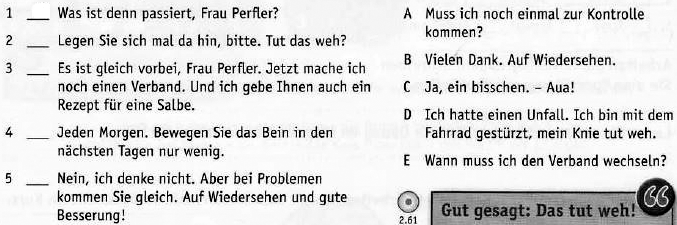 II. Ordnen Sie zu (2.55):                                                                                     5 Punkte 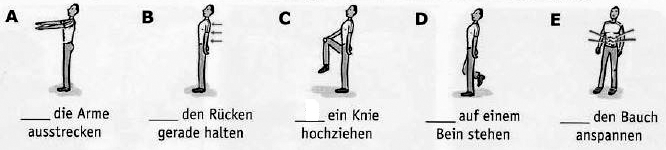 *******************************************